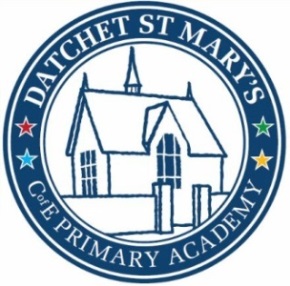 Datchet St Mary’s C of E Primary AcademyName:    			XXXXXXXJob description		Classroom TeacherTo whom responsible	Headteacher, SMT and Governors  For whom responsible	Pupils, TAsAll members of the teaching staff are required to carry out the duties of a school teacher as set out in the current ‘School Teachers Pay and Conditions‛ Document.Professional Duties:To plan, prepare and teach the National Curriculum in line with statutory requirements and the school‛s schemes of work, ensuring teaching of the highest standard.To create a stimulating, organised, interactive and informative learning environment that encourages each child to achieve their potential.To engage in effective teaching and learning as part of the school‛s approach to strategic improvement in order to maintain and develop a teaching and learning environment of the highest standard.To work co-operatively as part of a team, including planning work for support staff.To monitor and assess pupils‛ work, using these assessments to inform planning and set targets that promote continuity and progression.To ensure the individual needs of the pupils are met through differentiated work, allowing for the highest standards to be achieved by all.To work in partnership with parents and other members of staff to promote the wellbeing and educational progress of each pupil.To follow school policies under the direction of the head teacher. To maintain good order and discipline within the class, in line with the school‛s behaviour policy.To actively take part in professional development, sharing expertise and experiences as required.To actively extend own professional learning via collaborative study, attendance at INSET and reading to keep abreast of new developments.To take an active role as a curriculum leaderWork alongside other members of staff to review and innovate the curriculumTo follow guidance and support from members of the leadership team in relation to utilising opportunities for further career developmentThis job description may be amended at any time, according to the changing priorities of the school as identified within the School‛ Development Plan and in consultation with the post holder.Name		__________________________________________ (Please print)Signature	__________________________________________Date		__________________________________________